AULA 7 FONOLOGIA SEGMENTAL 2020 - SÍLABA7.1. Siane (Papua Nova Guiné)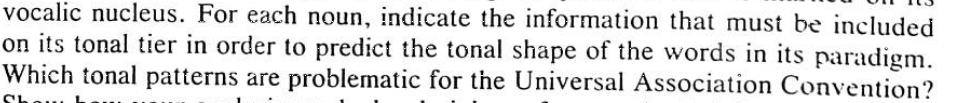 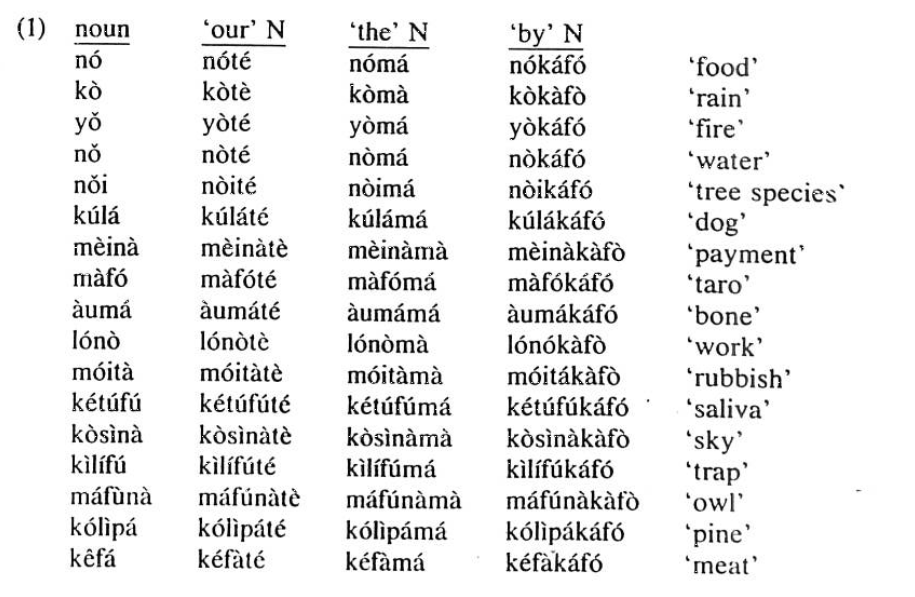 7.2. Mendê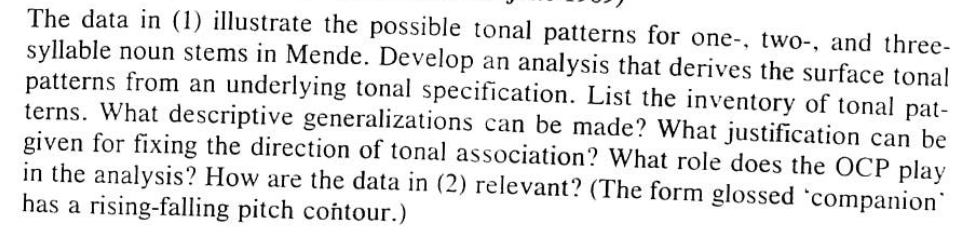 Níveis melódicos em mendê:	[da tese de Goldsmith: 62 (exemplos de Leben)]kɔ́ 		pɛ́lɛ́   		háwámá	Hkpà 	bɛ̀lɛ̀   		kpàkàlì		Lmbû 	ngílà		félàmà		HL	mbǎ 	fàndé		ndàvúlá       	LHmba᷈	nyàhâ		nìkílì	       	LHL* HLHfélàmà	(HL) indica que a direção de associação é da esquerda para a direita. Se fosse da direita para a esquerda, teríamos * félámà.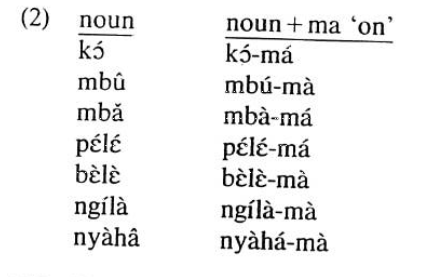 * mbû-mà<><><><><><><><><><><><><><>BLEVINS (1995). The Syllable in Phonological Theory.EVIDÊNCIAS DE QUE EXISTE A SÍLABAIntuição dos falantes quanto ao número de sílabas de uma palavra (embora possa ser mais difícil precisar onde fazer a divisão das sílabas).Possível problema na divisão silábica em português: praia. Pra-ia. Prai-a.Sano: Separação interlinear: pas-sa-do		phon-etic-al-ly (morfológica)Poesia oralJogos linguísticos, línguas secretas (ludlings). Língua do pê: fo-no-lo-gi-a (fo-po-no-po-lo-po-gi-pi-a-pa)Processos fonológicos: fronteiras, posições na sílaba; sílabas inteirasHaplologia: 	faculdade (de) medicina	bondade	bondadoso 	bondoso		den(tro) de casaAcento: cai numa das 3 últimas sílabas[RTR] : retracted tongue rootAspiração no início da sílaba em inglês:port		Kate		top		[+aspirado]	sport		skate		stop		[-aspirado]Reduplicação em latim: prefixo CVcurro		cu.cur.rimordeo	mo.mor.di/me.mor.dicano		ce.ci.ni				(amigo – inimigo)A reduplicação pode ser total ou parcial.No português temos exemplos morfológicos dos dois tipos:total: corre-corre, empurra-empurraparcial: papai, mamãe, titio; Juju, LelêSonoridade: em português é um termo ambíguo. Pode ser equivalente a vozeamento (presença de vibração das pregas vocais) ou ter esse sentido relacionado ao volume relativo dos segmentos.Em inglês não há essa ambiguidade, pq vozeamento é voicing.Exemplo de platô de sonoridade: pact [kt]A ideia da Escala de Sonoridade é que a sonoridade sobe do início da sílaba até o núcleo (pico) e decresce do núcleo (pico) até o final da sílaba.A tendência é que ataques complexos permitidos numa língua não são codas complexas permitidas e vice-versa.play		help		*lpay		*heplsport, stop, skate		lisp, last, muskMorelli: perceptibilidade. 		pist, pikt, pisx, pikf					stap, ktap, sxap, kfapA Escala de Sonoridade mais simples é: vocoides > líquidas > nasais > obstruinteslíquidas = laterais e róticas (vibrantes e tepes)ESTRUTURA INTERNA DA SÍLABA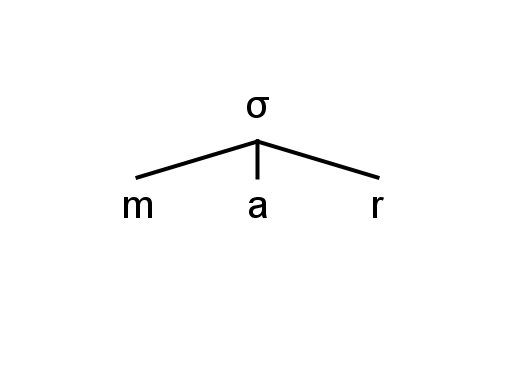 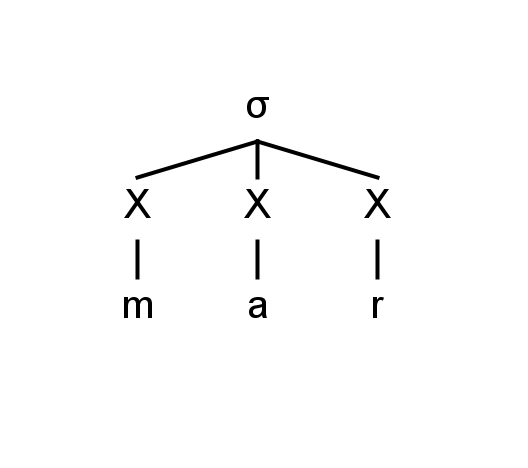 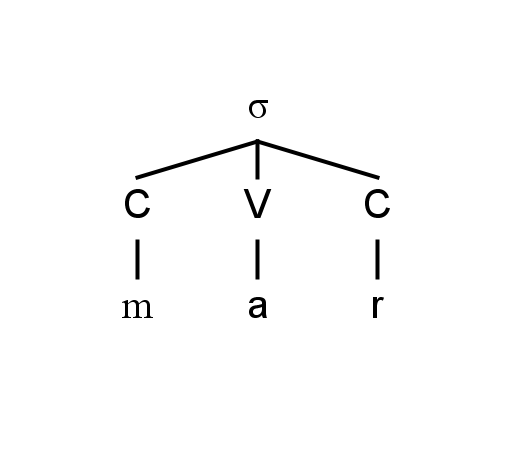 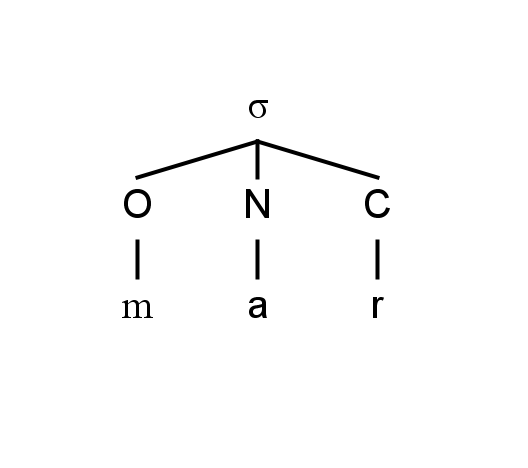 O = onset (início); ataqueN = núcleoC = coda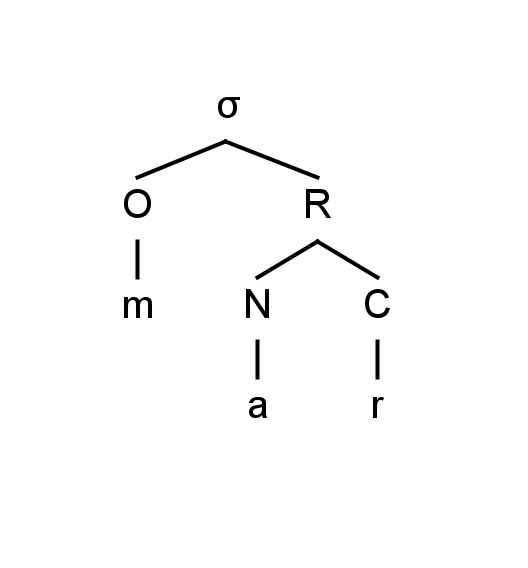 R = rima (parte da sílaba). Desesper(a.do)Corpo e coda:σ   Corpo	Coda	O	N		m	a	       rYokuts, afar, haussá: CVC, CVV, CVVC > CVC.